Об утверждении плана закупапо особому порядку на 2024 годПРИКАЗЫВАЮ:В рамках проекта бюджета 90% на 2024 год, утвердить План закупок по особому порядку вне системы закупок https://zakup.sk.kz/ на 2024 год, согласно Приложению 1.Контроль за исполнением настоящего приказа оставляю за собой.      Генеральный директор                                                   Айдуйсенов Б.А.«ХОРАСАН-U (ХОРАСАН-У)» БІРЛЕСКЕН КӘСІПОРНЫ»ЖАУАПКЕРШІЛIГI ШЕКТЕУЛI СЕРIКТЕСТIГІ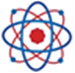 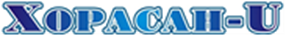 ТОВАРИЩЕСТВО С ОГРАНИЧЕННОЙ ОТВЕТСТВЕННОСТЬЮ«СОВМЕСТНОЕ ПРЕДПРИЯТИЕ«ХОРАСАН-U (ХОРАСАН-У)»БҰЙРЫҚ_______________№ ___Қызылорда қ.ПРИКАЗ№__________________г. Кызылорда